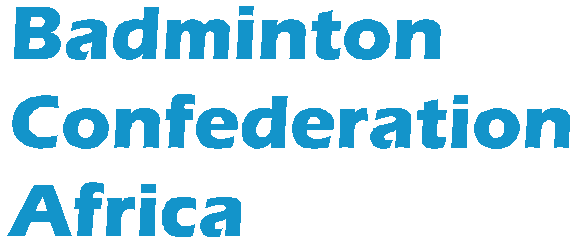 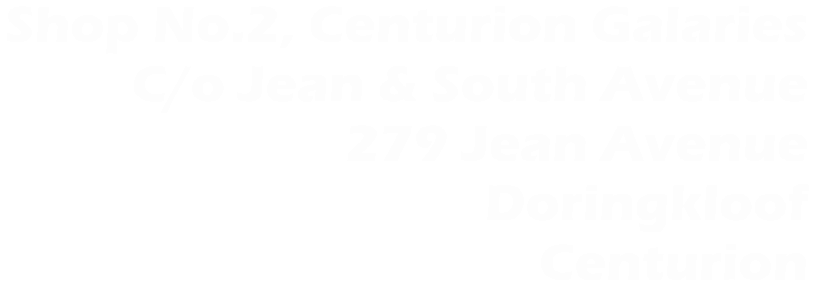 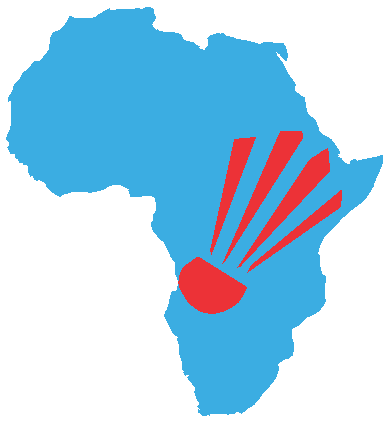 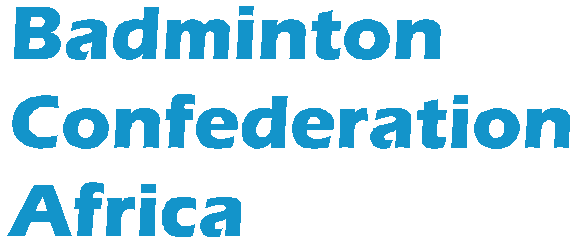 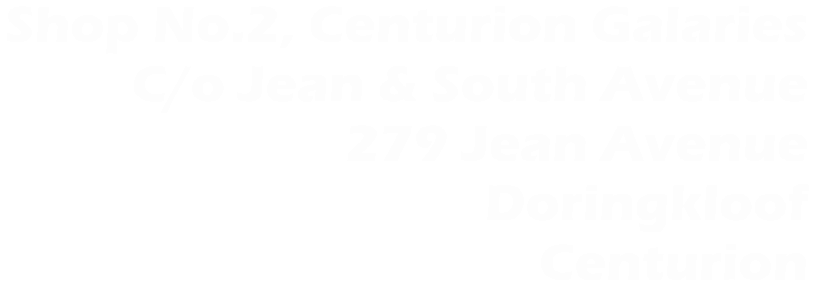 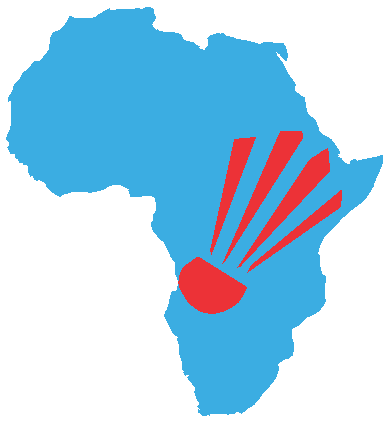 MA PLAYER REPRESENTATIVENOMINATION FORMCOUNTRY: ………………………..Profile of Representative:Endorsed by (Association)Name and Position in AssociationSignature                                                                   Date                                                                                                                                                                                          Seal of Association First NameLast NameGenderDate of BirthEmail addressMobile Number (What’s App)BWF IDLanguage/s SpokenLast Tournament Played (with date)